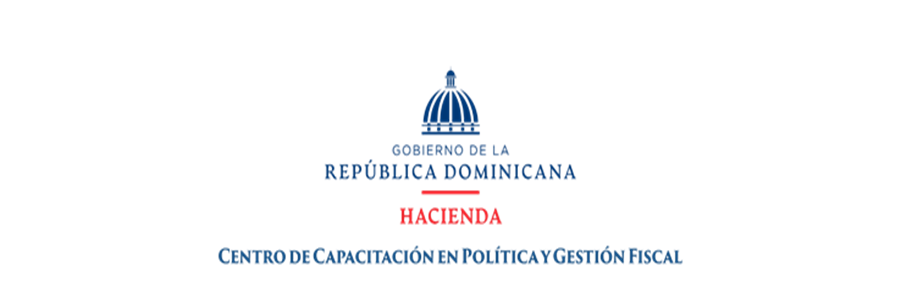 DIVISIÓN DE COMPRAS Y CONTRACIONESLISTADO DE COMPRAS POR DEBAJO DEL UMBRAL REALIZADAS Y APROBADAS EN EL MES DE JUNIO 2023.Aprobado por:________________________________________________Lic. Alexander Manuel Pujols CalderonEnc. Dpto Administrativo y Financiero YRFecha RegistroIdentificaciónDescripciónProveedoresMonto EstimadoEstado22/06/2023CAPGEFI-UC-CD-2023-0012“ADQUISICIÓN DE SERVICIOS LEGALES (PARTICIPACIÓN EN ACTO DE APERTURAS, OFERTAS, NOTARIZACIÓN, CONTRATOS Y ACUERDOS). PARA ESTA INSTITUCIÓN.IRIS ARMONIA PEÑA MINAYARD$147,500.00Adjudicado.Monto total Monto total Monto total Monto total RD$147,500.00RD$147,500.00